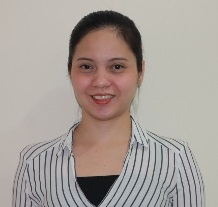 OBJECTIVETo work in an organization that can offer me a rewarding career opportunity and I, in return will give the best that I can offer to be one of the major parts that will contribute to the success and growth of the company. WORK EXPERIENCES			Hotel Holiday InternationalSharjah, UAEJanuary 4, 2011 – July 11, 2017 GUEST SERVICE AGENTGreet each guest in a friendly and polite manner.Creates 100% guest satisfaction by providing fast and friendly genuine hospitality and by exceeding guest expectations.Provides guests with assistance at the front desk during the check-in and check-out processes and throughout their stay.Responds to customer inquiries for information.Processes reservations by mail, telephone or fax.Arranges for services requested by the guest by working with other departments as appropriate.Posting payments/charges with supporting documents. Prepares/distributes petty cash.Encashment of foreign currency.Issuing of Safety Deposit Box to in-house guest, on request.Deposit all collected cash, cheque and foreign currency to General Cashier.Responsible for the requisition and safe keeping of all front office supplies.Count and verify all floats pertaining to the shift.Performs other duties as required to provide fast and friendly genuine hospitality.OUTLET CASHIERPrepares check on receipt of KOT.Collects payment from the guest by cash, credit visa, foreign currency, city ledger or post to guest accounts/room.Cash deposits on shift/outlet basis daily.Prepare sales summary report for food and beverage daily. Prepare and close official checks summary report.Collects and serialized settled checks from all outlets at the end of the shift.Attend guest inquiries and reservations.Responsible for supplies requisition/distribution for all outlets.Do fillings in accounts and front office.SALES COORDINATOR /ADMIN & OPERATION ASSISTANTAlta-Meco, Inc.Parañaque City, PhilippinesFebruary 3, 2009 – November 30, 2010				Prepares Job Order, Sales Orders, Sales Invoice and Delivery Receipt.Prepares quotation and follow up submitted quotations.Prepares Sales Report (weekly and monthly). Assist Sales Representative requirements.Keep tracks of SamplesPurchase and issue order in accordance to specification.Monitors operation in production plant and give instructions regarding job orders.Stock control, include handling of incoming stocks & outgoing stock allocation.Attend to phone inquiries and walk-in clients.Other duties as assigned.HR COORDINATOR M-Power Services Solutions, Inc.	Makati City, PhilippinesJuly ‘2007– January ‘2008 Responsible in all recruitment processing; test administration, preliminary interview, scheduling and endorsement of qualified applicants for further interviews with the requisitioning client.Prepares employee/s contracts, ID’s of all incoming employee and conducts exit interview and handles clearances of resigned employee/s.Initiates preparation and safekeeping of 201 files.Responsible for the requisition and safe keeping of all office supplies. Update the applicant database and maintain applicant statistics.SECRETARY/INVENTORY CONTROLLERMIROCOM Telecom Inc. Barangay Sunvalley, Parañaque CityMay ‘2006 – June ‘2007	Responsible for checking and monitoring of stocks.Receiving of incoming stocks.Responsible for recording and verification of return and defective units.Responsible for inspection and validation of outgoing units.Responsible for filing of invoices, copies of customer’s DR and other important          documents, Perform other clerical works.ADMINISTRATIVE STAFF SMART Communications, Inc.Mandaluyong City, PhilippinesOctober ‘2005 – April ‘2006	      Responsible of preparing MRF (Manpower Requisition Form) and forwarding them to concerned department for approval.Coordinate with HRD and Agency on the Manpower Requisition for Replacement and Billing Invoice request for payments.Responsible for timekeeping, checking and monitoring Daily Time Record (DTR).Responsible for checking Labor Cost and Billing Expense report of Contractual Employee assigned to AMMD – Logistics Department.Prepare Manpower Inventory Report for Replacement (Contractual who End their Contract).Responsible for filing of 201 files, Manpower Inventory Report and Billing Invoice for Administrative Section for easy and future reference.QUALITY CONTROL INSPECTOR M.A. Technology, Inc. SFB II, Phase 3, CPEZ, Rosario, CaviteFebruary ‘2004 - September ‘2005Check completeness of materials for mass production usage.Check material validity.Perform inspection according to work standard specification.Inspection, review and testing units if finished products pass prescribed standard quality.Maintained 5’s covered by area concerned.COMPUTER SKILLSProficient in windows software such as Excel, Word, PowerPoint & Adobe Photoshop.EDUCATIONAL BACKGROUNDBachelor of Science in Information Technology (BSIT)	Asian College of Science And Technology 		Baliuag, Bulacan		September 2003PERSONAL DATABirth Date	:  March 09, 1980		Citizenship	:  FilipinoBirth Place	:  Bulacan, Philippines		Civil Status	:  SinglePa		Visa Status	:  Work Visa